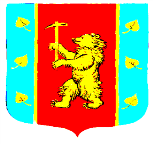 Администрация муниципального образования Кузнечнинское городское поселение муниципального образования Приозерский муниципальный район Ленинградской областиПОСТАНОВЛЕНИЕот «16» января 2023 года №5В соответствии с Федеральным законом от 06.10.2003 №131-ФЗ «Об общих принципах организации местного самоуправления в Российской Федерации», Федеральным законом РФ от 27.07.2010 №210-ФЗ «Об организации предоставления государственных и муниципальных услуг», Постановлением Правительства Российской Федерации от 16.05.2011 №373 «О разработке и утверждении административных регламентов исполнения государственных функций и административных регламентов предоставления государственных услуг», администрация муниципального образования Кузнечнинское городское поселение муниципального образования Приозерский муниципальный район Ленинградской областиПОСТАНОВЛЯЕТ:1. Утвердить административный регламент по предоставлению муниципальной услуги «Оформление согласия (отказа) на обмен жилыми помещениями, предоставленными по договорам социального найма» согласно Приложению 1.2. Постановление администрации МО Кузнечнинское городское поселение от 30.03.2016 года №43 «Об утверждении административного регламента администрации МО Кузнечнинское городское поселение МО Приозерский муниципальный район Ленинградской области предоставления муниципальной услуги «Оформление согласия (отказа) на обмен жилыми помещениями, предоставленными по договорам социального найма»» считать утратившим силу.3. Опубликовать настоящее постановление в СМИ, разместить на официальном сайте администрации www.kuznechnoe.lenobl.ru.4. Настоящее постановление вступает в силу после официального опубликования.5. Контроль над исполнением настоящего постановления оставляю за собой.Глава администрации						Н.Н.СтанововаАдминистрация МО Кузнечнинское городское поселение доводит до сведения читателей, что Приложение 1 к Постановлению администрации муниципального образования Кузнечнинское городское поселение муниципального образования Приозерский муниципальный район Ленинградской области от 16.01.2023 года №5 размещено на официальном сайте МО Кузнечнинское городское поселение: www.kuznechnoe.lenobl.ru.Об утверждении административного регламента по предоставлению муниципальной услуги «Оформление согласия (отказа) на обмен жилыми помещениями, предоставленными по договорам социального найма»